স্মরণোৎসবে বাউল সম্রাট লালন কে জানুন।
.................ড. আখতারুজ্জামানবাউল সম্রাট লালন শাহের ১২৬ তম তিরোধান দিবস উপলক্ষে আজ (১৬ অক্টোবর, ০১ লা কার্তিক) থেকে তিনদিন ব্যাপী কুষ্টিয়ার শহরতলী (উপজেলা কুমারখালি) ছেঁউড়িয়া লালন মাজার প্রাঙ্গণে শুরু হচ্ছে লালন স্মরণোৎসব। এ উপলক্ষে কুষ্টিয়ার কুমারখালী উপজেলার ছেঁউড়িয়া লালন মাজারকে সাজানো হয়েছে নতুন সাজে। আলোচনা মঞ্চের চারপাশ লালন মাজারের প্রধান রাস্তা জুড়ে বসেছে গ্রামীণ মেলা। প্রেম, ভক্তি আর ভালোবাসার টানে লালন ভক্ত অনুসারীরা মাজারে আসতে শুরু করেছেন। আজ সন্ধ্যায় তিনদিন ব্যাপী লালন মেলা ও আলোচনা সভার আনুষ্ঠানিক উদ্বোধন করার কথা রয়েছে সংস্কৃতি বিষয়ক মাননীয় মন্ত্রী আসাদুজ্জামান নূরের। আমার মামার বাড়ি লালনের মাজারের দক্ষিণ পাশে এই ছেঁউড়িয়া গ্রামেই। ছোটবেলায় লালন মাজার প্রাঙ্গণে অবস্থিত লালন লোক সাহিত্য প্রাইমারী স্কুলের ছাত্রও ছিলাম কিছুদিন,আবার ১৯৭৩ থেকে ১৯৮০ সাল অব্দি একটানা আমার শিক্ষা প্রতিষ্ঠানে যেতে হতো লালন মাজারের পাদপীঠ স্পর্শ করে। ফলে সঙ্গত কারণে লালন আমার হৃদয়ে শক্তভাবে গ্রথিত হয়ে আছে। লালন স্মরণোৎসব এলেই লালন মাজারে ছুটে যাবার জন্যে মনটা কেমন আনচান করে।তাই স্মৃতি নির্ভর আর্কাইভ থেকে আজ শুরু হওয়া লালন স্মরণোৎসব নিয়ে কিছু লিখতে ইচ্ছে হলো। আশা করছি, লালন অনুসন্ধিৎসু আমার ফেসবুক বন্ধুরা একটু হলেও লালন সম্পর্কে আমার এই লেখা থেকে উপকৃৎ হবেন, ঋদ্ধ ও পরিশীলিত হবে লালন বিষয়ক তাদের জ্ঞান ভাণ্ডার।বস্তুত: লালন ছিলেন বাউল সম্রাট।লালন সম্পর্কে আমরা একটু আধটু জানলে বা লালনের দু চারটে গান শুনলেও “বাউল” সম্পর্কে ধারণা আছে এমন মানুষ খুব বেশী খুঁজে পাওয়া যাবেনা। “বাউল” মূলত: একটা মতবাদ বা বিশ্বাস। দেহের আধারে যে চেতনা বিরাজ করছে, সেই হলো আত্মা । এই আত্মার খোঁজ বা সন্ধানই হচ্ছে বাউল মতবাদের প্রধান লক্ষ্য । এই মতবাদ ধর্মীয় দর্শন থেকে সৃষ্ট আত্ম চিন্তার রুপভেদ মাত্র। যা আত্মার অধ্যাত্ম চেতনার বহি:প্রকাশ মাত্র। যারা এই মতবাদের অনুসারী তারাই “বাউল” নামে পরিচিতি। 
বাংলাদেশী বাউলদের একটা বিশেষ পরিচিতি রয়েছে। রুক্ষ বাবরী চুল, হাতে একতারা ডুগডুগী, গায়ে সাদা বা গেরুয়া রংয়ের থানকাটা কাপড়ের পাঞ্জাবী, পরণে সেলাইহীন লুঙ্গি, চলা ফেরায় কিঞ্চিত উদাসীন্য। ভদ্র মার্জিত এদের ব্যবহার। কপালে নমস্কারের ভঙ্গিতে হাত ঠেকিয়ে “জয় গুরু” বলে সকলকে সম্বোধন করে; আর গুরুর পায়ে মাথা ঠেকিয়ে প্রকাশ করে ভক্তি। স্বাস্থ্যবিধি, ধৈর্য, সহনশীলতা এবং খাবার গ্রহণের ব্যাপারে বাউলদের কিছু বিশেষ বৈশিষ্ট্য রয়েছে, যা অনেক ক্ষেত্রে প্রশংসা ও গবেষণার দাবী রাখে, যেটি আরেকটি বিশদ আলোচনার বিষয়।তবে গঞ্জিকা সেবন তাদের একটা বিশেষ বৈশিষ্ট্য। লালনের জীবদ্দশায় লালনের মধ্যে এসব বৈশিষ্ট্য এবং সেব্য গ্রহণ ছিল কিনা সে ব্যাপারে নির্ভরশীল সূত্র থেকে কিছু জানা যায়নি।ফকির লালন শাহ বা লালন ফকির (১৭৭৪- অক্টোবর ১৭, ১৮৯০) ভারতীয় উপমহাদেশের সবচেয়ে প্রভাবশালী আধ্যাত্মিক সাধকদের মধ্যে অন্যতম। তিনি একাধারে ফকির বা মুসলমান সাধক, দার্শনিক, অসাধারণ গীতিকার, সুরকার ও গায়ক। গান্ধীজীরও ২৫ বছর আগে, ভারত উপমহাদেশে সর্বপ্রথম, তাঁকেই ‘মহাত্মা’ উপাধিতে ভূষিত করা হয়েছিল। প্রায় নিরক্ষর এই মানুষটি ছিলেন বিরল প্রতিভা ও আধ্যাত্মিক জ্ঞানের অধিকারী। লালনকে বাউল গানের অগ্রদূতদের অন্যতম একজন হিসেবে বিবেচনা করা হয়। জন্ম পরিচয় ধর্ম্ম গোত্র কোন কিছুর ব্যাপারেই লালন সম্পর্কে খুব বেশী তথ্য পাওয়া যায়না।লালনের জন্ম কোথায় তা নিয়ে বিতর্ক রয়েছে। লালন নিজে কখনো তা প্রকাশ করেননি; তিনি নিজেই নিজেকে রহস্যাবৃত করে ইহধাম ত্যাগ করেছেন সোয়া শতাব্দীরও অধিক আগে। প্রাপ্ত তথ্যানুসারে, লালন ১৭৭৪ খ্রিষ্টাব্দে ঝিনাইদহ জেলার হরিণাকুণ্ড উপজেলার হারিশপুর গ্রামে জন্মগ্রহণ করেন। কোনো কোনো লালন গবেষক মনে করেন, লালন কুষ্টিয়ার কুমারখালী থানার চাপড়া ইউনিয়নের অন্তর্গত ভাঁড়ারা গ্রামে জন্মেছিলেন। আবার কারো মতে লালনের জন্ম যশোর জেলার ফুলবাড়ী গ্রামে । তবে ঢাকা বিশ্ববিদ্যালয় থেকে বাউল সাহিত্যের উপরে প্রথম পি-এইচ .ডি অর্জনকারী অধ্যাপক ড. আনোয়ারুল করিম স্যারের(আমার শ্রদ্ধাভাজন শিক্ষক)ভাষ্য মতে:-
লালনের জন্ম কুষ্টিয়ার কুমারখালি উপজেলার ভাঁড়ারা গ্রামে এবং তিনি হিন্দু পরিবারের সন্তান ছিলেন।জন্ম-অনাথ লালন বাবাকে চোখেই দেখেননি। জন্মের ৫/৬ বছর বয়সে তার মায়েরও মৃত্যু হয়; ফলে অবহেলা আর অনাদরে কেটেছিল লালনের শৈশব-কৈশোর। যৌবনে লালন ভাঁড়ারা গ্রামের একদল তীর্থযাত্রীর সঙ্গে নবদ্বীপে যাত্রা করেন। পতিমধ্যে বসন্তরোগে আক্রান্ত হলে সঙ্গীরা তাকে কলার ভেলাতে করিয়ে ভাসিয়ে দিয়ে যায়। ঐ অবস্থায় কলার ভেলায় ভাসতে ভাসতে মৃত্যুপথযাত্রী লালনকে নদী থেকে তুলে নিয়ে যান মলম শাহ নামে ছেঁউড়িয়া গ্রামের জনৈক কারিগর সম্প্রদায়ের মুসলমান ব্যক্তি। মলম শাহ এবং তার স্ত্রী মতিজান তাঁকে আশ্রয় দেন এবং সুস্থ করে তোলেন। মলম শাহ ছিলেন সিরাজ সাঁইয়ের শিষ্য। এই মলম কারিগরই একদিন লালনকে দীক্ষা দেয়ার জন্যে নিয়ে যান সিরাজ সাঁইয়ের কাছে। মনে করা হয় লালন নামটি সিরাজ সাইয়ের দেয়া; লালন মানে প্রিয় পুত্র কারণ সির্জ সাই তাঁকে পুত্রবৎ মনে করতেন।সুস্থ হওয়ার পরে লালন নিজ গ্রামে ফিরে গেলে তৎকালীন গোঁড়া হিন্দু সমাজ তাঁকে আর গ্রহণ করেননি; কারণ লালন মুসলমানের সেবা গ্রহণে সুস্থ হয়ে সে হিন্দু সমাজ কর্তৃক অস্পৃশ্য ঘোষিত হয় বলে তার নিকটাত্মীয়া তাকে ফিরিয়ে দেয়। সেখান থেকে ফিরে এসে লালন কুষ্টিয়ার কুমারখালী উপজেলার ছেঁউড়িয়াতে একটি আখড়া তৈরি করেন এবং জীবনের শেষদিন পর্যন্ত তিনি সেখানেই বসবাসরত ছিলেন। মনে করা হয় নিজ পরিবার থেকে বিতাড়িত হয়ে তিনি আধ্যাত্ম সাধনায় ব্রতী হন এবং গান রচনা করেন,“সব লোকে কয় লালন কী জাত সংসারে.........”।লালন ধর্মীয় বাতারণ ছিন্ন করে মানবতার ধর্ম্মকে সমুন্নত করে তার বানী ও গান রচনা করে গেছেন। সঙ্গত কারণে লালন হয়ে ওঠেন একজন মানব ধর্ম এবং সৃষ্টিকর্তায় বিশ্বাসী মানুষ। তিনি তাঁর গানে ভীষণভাবে সৃষ্টিকর্তার বন্দনার কথা বলে গেছেন।“..আমি অপার হয়ে বসে আছি,ওহে দয়াময়, পারে লয়ে যাও আমায়....”; “.....চরণ ছেড়ো না রে ছোড়ো না, দয়াল নিতাই কারো ফেলে যাবে না;...”; “...বড় সংকটে পড়িয়া দয়াল ডাকি আমি বারে বার; ক্ষম, ক্ষম অপরাধ। দাসের পানে একবার চাও হে দয়াময় ক্ষম ক্ষম অপরাধ ......”।তিনি ধর্ম, বর্ণ, গোত্রসহ সকল প্রকার জাতিগত বিভেদ থেকে সরে এসে মানবতার ধর্মকে সর্বোচ্চ স্থান দিলেও তিনি যে প্রচণ্ড ঈশ্বর ভক্ত ছিলেন সেটা তার গানেই প্রকাশ পেয়েছে।তার গান ও দর্শন প্রভাবিত করেছে রবীন্দ্রনাথ ঠাকুর, কাজী নজরুলের মতো বহু খ্যাতনামা কবি, সাহিত্যিক, দার্শনিক, বুদ্ধিজীবী সহ অসংখ্য জ্ঞানীগুণী মানুষকে। কলকাতার জোড়াসাঁকোর ঠাকুর পরিবারের অনেকের সঙ্গে লালনের পরিচয় ছিল বলে বিভিন্ন সূত্রে জানা যায়। লালনের জীবদ্দশায় তার একমাত্র স্কেচটি তৈরী করেন রবীন্দ্রনাথ ঠাকুরের ভ্রাতা জ্যোতিরিন্দ্রনাথ ঠাকুর।লালনের মৃত্যুর বছরখানেক আগে ৫ মে ১৮৮৯ সালে পদ্মায় তাঁর বোটে বসিয়ে তিনি এই পেন্সিল স্কেচটি করেন- যা ভারতীয় জাদুঘরে সংরক্ষিত আছে।১৮৯০ সালের আজকের এই দিনে ১১৬ বছর বয়সে কুষ্টিয়ার কুমারখালির ছেঁউড়িয়াতে নিজ আখড়ায় মৃত্যুবরণ করেন। মৃত্যুর পর হিন্দু বা মুসলমান কোনো ধরনের ধর্মীয় রীতি নীতিই পালন করা হয় নি। তারই উপদেশ অনুসারে ছেঁউড়িয়ায় তার আখড়ার মধ্যে একটি ঘরের ভিতর তার সমাধি করা হয়।লালনের গান "লালনগীতি" বা "লালন সংগীত" হিসেবে প্রসিদ্ধ। লালন মুখে মুখে গান রচনা করতেন এবং সুর করে পরিবেশন করতেন। এ ভাবেই তার বিশাল গান রচনার ভাণ্ডার গড়ে ওঠে। তিনি তিন সহস্রাধিক গান রচনা করেছেন অধ্যাপক ড. আনোয়ারুল করিম স্যার তাঁর গবেষণায় প্রমাণ পেয়েছেন। তবে লালন নিজে তার গান লিপিবদ্ধ করেন নি। তার শিষ্যরা গান মনে রাখতো আর পরবর্তীকালে লিপিকাররা তা লিপিবদ্ধ করতেন। আর এতে করে তার অনেক গানই লিপিবদ্ধ করা হয়নি ।প্রতি বছর লালন মাজার প্রাঙ্গণে দু’বার লালন স্মরণোৎসব হয়ে থাকে; একবার মার্চ মাসের দিকে দোল পূর্ণিমা তিথিতে। লালন তাঁর জীবদ্দশায় দোল পূর্ণিমা তিথিতে সাধুদের নিয়ে এক দিন গানের আসর বসাতেন। এছাড়া লালনের তিরোধান দিবসে আরেকটি স্মরণোৎসব অনুষ্ঠিত হয়, যেটি আজ থেকে শুরু হলো।লালনের কোন প্রাতিষ্ঠানিক শিক্ষা ছিল বলে জানা যায়নি , তবে তার গানের ভাষাশৈলী ছন্দ এবং আধ্যাত্মতিকতা কে লালনের ঐশ্বরিক প্রতিভা বলে তার শিষ্যসহ লালন গবেষক ও ভক্তরা মনে করেন। ক্ষণজন্মা এই মানুষটির সাহিত্যকর্ম নিয়ে দেশে বিদেশে গবেষণার শেষ নেই এবং লালনের বাউল সাহিত্যের উপরে গবেষণালব্ধ অভিসন্দর্ভ রচনা করে অসংখ্য ব্যক্তি ইতোমধ্যে পি-এইচ ডি. ডিগ্রী লাভ করেছেন।কুষ্টিয়ার স্থায়ী বাসিন্দা হিসেবে লালন কে নিয়ে আমার মধ্যে একটা অহমবোধ তো রয়েছেই। তাই আজ থেকে শুরু হওয়া তিন দিনের লালন স্মরণোৎসবের সার্বিক সাফল্য কামনা করি।(ইন্টারনেটের বিভিন্ন সূত্র হতে সংকলিত তথ্যমালা।)===========================================================================ফেসবুকে এটা পোস্ট করার পরে পাঠক প্রতিক্রিয়া কি হয়েছিল সেটা দেখুন নিচে:DrMd Akhtaruzzaman added 4 new photos — with শাহানারা বেগম শেলী and Hafizur Rahman.October 16, 2016 · Top of FormLikeShow more reactionsCommentShare43 Dilruba Shewly, Shaheen Anwar and 41 others4 Shares17 CommentsCommentsHafizur Rahman দোস্ত -অসাধারণ লিখেছ। ভালো লাগলো। ভাল থেকো।LikeShow more reactions· Reply · 1· October 16, 2016 at 9:36amRemoveDrMd Akhtaruzzaman একটুখানি লিখলাম আর কি! তোমার বাড়ি তো লালন মাজারের অন্ত্রের মধ্যে।LikeShow more reactions· Reply · 1· October 16, 2016 at 10:39amManageWrite a reply...শাহানারা বেগম শেলী খুবই চমৎকার লেখা।অনেক ভাল লাগলো। অনেক কিছু জানলাম। লালন প্রীতি বেড়ে গেল।LikeShow more reactions· Reply · 1· October 16, 2016 at 11:29amRemoveDrMd Akhtaruzzaman তোমার কি লালন প্রীতি না বেড়ে থাকার উপায় আছে কারণ.......LikeShow more reactions· Reply · 1· October 16, 2016 at 9:09pmManageAbdul Latif লিখা পড়ে লালনপ্রীতি বেড়ে গেল। বড় ভাইয়ের মুখে শুনেন ভাবী। উনি তো চমৎকার বলতে পারেন। এখন দেখি লিখেও ভাল।LikeShow more reactions· Reply · 1· October 21, 2016 at 2:13pmRemoveWrite a reply...DrMizanur Rahman Well written Gayate, being benefitted out of your write-up. Instead of being Entomology researcher you could have been the History Researcher. 
Note: Bari Amar Laloner desh Kushtia-te na holeo soshur bari shekhane; aami visit-o korechi Majar. So, aktu Ahom-bod amar-o thakte pare boike. Keep goingLikeShow more reactions· Reply · 3· October 16, 2016 at 2:16pm · EditedRemoveDrMd Akhtaruzzaman জ্ঞাতি, তোমরা তো বরাবরই আমার লেখা পছন্দ করো এবং লেখার অবয়ব বড় হলেও তোমরা সেটা পড়ে বস্তুনিষ্ঠ মন্তব্য করো। তোমাদের উৎসাহ আমার লেখার অনুপ্রেরণার অন্যতম উৎস। 
সত্যিই জানতাম না তোমার শ্বশুরবাড়ি কুষ্টিয়াতে। এবার তো তুমি একেবারে পাক্কা আত্মীয় বনে গেলে?
তা ভাবীর বাবার বাড়িটা কোথায়?
তোমার অহমবোধকে সাধুবাদ জানাই।
সাধো! সাধো!!Like· Reply · October 16, 2016 at 9:25pmManageWrite a reply...Shahana Jesmin Mukti Thank you uncle.I am a great fan of Lalon Sha. ur article enrich my knowledge about Lalon Sha.LikeShow more reactions· Reply · 1· October 16, 2016 at 11:48amRemoveDrMd Akhtaruzzaman Yes, maa jononi I am very much delighted that u r the veteran fan of Lalon.
This because, u r happy, so I am also happy.
Good luck maa....See MoreLikeShow more reactions· Reply · 1· October 16, 2016 at 9:28pmManageShahana Jesmin Mukti Thank u uncle for ur soft & warm wish.keeping in touch with u is a great pleasure for me and I must do so.LikeShow more reactions· Reply · 1· October 17, 2016 at 11:18amRemoveWrite a reply...অন্বেষা শর্মা অনেক কিছু জানলাম আঙ্কেল, অনেক ধন্যবাদ। 😊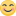 LikeShow more reactions· Reply · 1· October 16, 2016 at 12:01pmRemoveDrMd Akhtaruzzaman মা তুমি যে লেখাটা পড়েছো এজন্যে ভাল লাগলো। ভাল থেকো মা গো!LikeShow more reactions· Reply · October 16, 2016 at 9:29pmManageWrite a reply...Ashoke Sharma অসাধারন ও অতি সময়োপযোগি লেখা । চাকরি সূত্রে বছর তিনেক (১৯৯৩-৯৬) কুমারখালীতে থাকাকালীন বেশ কয়েকবার আখড়ায় যেয়ে অনুসারিদের গাওয়া লালনগীতি উপভোগের সুযোগ এখন অনেক বড় পাওয়া বলে মনে হয়। অনেক ধন্যবাদ আখতার তোমাকে।LikeShow more reactions· Reply · 1· October 16, 2016 at 1:50pmRemoveDrMd Akhtaruzzaman দাদা, আপনার ভাল লেগেছে জেনে আপ্লুত হলাম। চেষ্টা করেছি লালনের উপরে একটা এক্সক্লুসিভ ফিচার লিখতে। আপনাদের ভাল লাগলেই তো আমার শ্রম সার্থক হবে।LikeShow more reactions· Reply · October 16, 2016 at 9:33pmManageWrite a reply...Kamal Talukder লালন গীতি আমার ছোটবেলা থেকেই খুব পছন্দ। আমার সবচেয়ে বড় বোনের বর মৌলানা ইমাম উদ্দিন তালুকদার (আরবী শিক্ষক, কুষ্টিয়া ইউনাইটেড হাই স্কুল---পরবত'ী নাম কুষ্টিয়া হাই স্কুল) মহোদয়ের লালন গবেষণা বিষয়ক লেখা একটি বইয়ে লালন সমন্ধে অনেক তথ্য ছিল ( বইটি ১৯৮৮ সনের বন্যায় বাড়ী ভেঙ্গে যাওয়ার সময় হারিয়ে যায়) বইটির নাম স্মরণ করতে পারছি না। কারো নিকট বইটি থাকলে আমি কপি করে নিতাম,অথবা আমার বন্ধু ডঃ আখতারুজ্জামান পেলে আরো উপকৃত হতো। ডঃ আখতারুজ্জামানের আজকের লেখাটি পড়ে অনেক অজানা তথ্য জানতে পারলাম। ধন্যবাদ দোস্ত।LikeShow more reactions· Reply · 1· October 16, 2016 at 1:53pmRemoveDrMd Akhtaruzzaman দোস্ত, তোমার দুলাভায়ের কথা তোমার মুখে শুনেছি। তবে বইটার নাম জানলে আমি সেটা সংগ্রহের চেষ্টা করতে পারি।
আমার লেখাটা ভাল লেগেছে জেনে খুশী হয়েছি।
ভাল থাকিস দোস্।LikeShow more reactions· Reply · October 16, 2016 at 9:36pmManageWrite a reply...Md. Akhter Hossain Chowdhury Oshadharon!!! Mita, tui Humayun Ahamed style tor nijoshho style ber kore likha continue kor. Boi chapanor daitto amar. Shob cheye boro kotha, 1981_87 shomoye tor height depth konotai bodkori mapte parini. Tui onek upor tolar manush...........LikeShow more reactions· Reply · 3· October 16, 2016 at 2:11pmRemoveDrMd Akhtaruzzaman মিতা, তুই আমার এত্তো প্রশংসা করেছিস, যেটার যোগ্য আমি কিনা জানিনে। তবে আমার ব্যাপারে তুই যে অভিব্যক্তি প্রকাশ করেছিস, তোকে কিভাবে সেটার জন্য কৃতজ্ঞতা জানাবো ভেবে পাচ্ছি না।
তুই যে আমার কতটা আপনার বন্ধু সেটা আবার নতুন করে জানলাম।
আমি উঁচুতলার নয়, অতি সাধারণ একজন মানুষ রে মিতা।
তুই যে আমার লেখা নিজ উদ্যোগে প্রকাশ করতে চেয়েছিস সেটাও কি আমার কম প্রাপ্তি!
মিতা আমার জন্যে একটু কায়মনে দোয়া করিস।LikeShow more reactions· Reply · 1· October 16, 2016 at 9:43pmManageWrite a reply...Saifuzzaman Khan সুন্দর লেখা।ধন্যবাদ আকতারকে।LikeShow more reactions· Reply · 2· October 16, 2016 at 3:08pmRemoveDrMd Akhtaruzzaman আপনাকেও ধন্যবাদ Saifuzzaman Khan ভাই, আমার লেখা ভাল লাগার জন্যে।LikeShow more reactions· Reply · October 16, 2016 at 9:44pmManageWrite a reply...Mir Jakir · Friends with Hafizur Rahman Excellent Right.LikeShow more reactions· Reply · 2· October 16, 2016 at 3:36pmRemoveDrMd Akhtaruzzaman My great pleasure to you.LikeShow more reactions· Reply · October 16, 2016 at 9:44pmManageWrite a reply...Mir Jakir · Friends with Hafizur Rahman Thank you so much.LikeShow more reactions· Reply · 1· October 17, 2016 at 2:05amRemoveDrMd Akhtaruzzaman My great pleasure to u.Like· Reply · October 17, 2016 at 1:52pmManageWrite a reply...Dilruba Shewly Thanks Akhtar for your beautiful features!!! I'm a great fan of Lalon Shah and his lalon song!!! While I get time, I like to listen Forida Parveen 's lalon song! Now you proved that you are not only simply journalist, you are all rounder writer that is I already told in my comments!!! What is coming up next? I'm waiting my friend!!!LikeShow more reactions· Reply · 1· October 17, 2016 at 4:58amRemoveDrMd Akhtaruzzaman I didn't have any idea that u r the fan of Lalon & Lalon songs of Farida Parvin.Mrs Parvin is also from Kushtia. When she the honours(BANGLA) student of kushtia govt college, at the same time I was the I.Sc. student of the same college. Her husband was my elder brother's friend & they spent handsome time in India since 1971 as a bed partner of each other.
Thanks for your wonderful cooments.Like· Reply · 1· October 17, 2016 at 3:03pmManageDilruba Shewly Thanks for your kind information!!!Like· Reply · October 18, 2016 at 6:54amRemoveWrite a reply...Ali Jinnah চমৎকার তথ্যবহুল লেখা স্যারLikeShow more reactions· Reply · 1· October 17, 2016 at 7:07amRemoveDrMd Akhtaruzzaman ধন্যবাদ জিন্না!Like· Reply · October 17, 2016 at 3:04pmManageWrite a reply...Md Mofaqkharul Islam Rosul স্যার, আপনার অভিঙ্গতা অন্য সবার চেয়ে আলাদা ও তথ্যবহুল ..... Awesome sir.LikeShow more reactions· Reply · 1· October 17, 2016 at 11:10amRemoveDrMd Akhtaruzzaman সঙ্গত কারনেই কিছু ভিন্ন অভিজ্ঞতা লালনের ব্যাপারে আমার রয়েছে। বলতে পার এটা অবস্থা এবং অবস্থানের কারণে।Like· Reply · 1· October 17, 2016 at 3:06pmManageWrite a reply...Md Mohiul Alam পুরাতন অনেক স্মৃতি মনে পড়ে, স্যার।LikeShow more reactions· Reply · 1· October 17, 2016 at 1:05pmRemoveDrMd Akhtaruzzaman আমার মনে হচ্ছে তোমাকে নিয়ে বোধহয় একবার লালন মাজারে গিয়েছিলাম।Like· Reply · October 17, 2016 at 3:07pmManageWrite a reply...Kabir Ahmed দারুন লিখেছ বন্ধু। চালিয়ে যাও।লেখার এত সময় কই পাও?LikeShow more reactions· Reply · 1· October 21, 2016 at 9:04amRemoveDrMd Akhtaruzzaman ইচ্ছে থাকলে উপায় হয়।
যখন যা মনে পড়ে তাই তাৎক্ষনিক লিখে ফেলি। এত কিছু ভেবে চিন্তে লেখি না।
ভাল থাকিস দোস্।Like· Reply · October 21, 2016 at 10:53amManageWrite a reply...Enamul Haque দুলাভাই আপনার লেখার মাধ্যমে লালন সম্বন্ধে অনেক তথ্যবহুল জ্ঞান অর্জন করলাম। অসাধারণ!! কিন্তু আপনার লেখায় ৪র্থ প্যারায় আছে লালন ফকির বা মুসলিম সাধক অথচ মৃত্যু পরবর্তী হিন্দু কিংবা মুসলিম কোন রীতিনীতি পালন ছাড়ায় সমাধি করা হয়। আপনার মাধ্যমে আমি ড.আনোয়ারুল স্যাঁরকে বিশেষভাবে অনুরোধ করব তিনি যেন তার গবেষনার মধ্য দিয়ে সঠিক তথ্য উন্মোচন করেন লালন প্রকৃতপক্ষে কোন ধর্মের ছিলেন। আমিও শ্বেত শুভ্র শিউলি আপার মত নতুন কিছুর প্রতীক্ষায় রইলাম।LikeShow more reactions· Reply · 1· October 23, 2016 at 8:08amRemoveDrMd Akhtaruzzaman লালনের সনাতন ধর্মাবলম্বী পরিবারে জন্ম হলেও হিন্দুদের গোঁড়ামি আর কুসংস্কারের প্রতি বীতশ্রদ্ধ হয়ে পরে কোন ধর্মের প্রতি তিনি এককভাবে আনুগত্য স্বীকার করেননি। শেষতক তিনি নিজেকে মানবতার ধর্মকে বেশী প্রাধান্য দিয়ে গেছেন।
ফকির মানে মুসলিম সাধক ঠিক আছে; যেহেতু ফকিরদের দীক্ষা এবং সান্নিধ্যে লালনের জীবন কেটেছে, সেজন্য তাকে লালন ফকির হিসেবে ভূষিত করা হয়।
তাকে সমাধি দেয়া হয় মাটির নিচে, তবে সেখানে কোন ধর্মেরই বিধান মানা হয়নি।
অনেক রহস্যময়তার মধ্যে লালন নিজেই নিজেকে আবদ্ধ রেখে গিয়েছেন। এই রহস্যময়তার জট হয়ত কোনদিনও খুলবে না।
দেখা যাক আবার নতুন কি বিষয়ে লেখা যায়।Like· Reply · 1· October 23, 2016 at 11:24amManageEnamul Haque ধন্যবাদ দুলাভাই সুন্দর করে রিপ্লাই দেবার জন্যLike· Reply · 1· October 23, 2016 at 7:25pmRemoveWrite a reply...Write a comment...Bottom of Form